Những lưu ý quan trọng ba mẹ nên nhớ khi dạy trẻ giới thiệu bản thânỞ mỗi độ tuổi khác nhau, khả năng giao tiếp của con sẽ có sự khác biệt. Bởi vậy, khi dạy trẻ giới thiệu bản thân, ba mẹ nên chú ý:Một số lưu ý khi dạy con giới thiệu bản thân. (Ảnh: Sưu tầm Internet)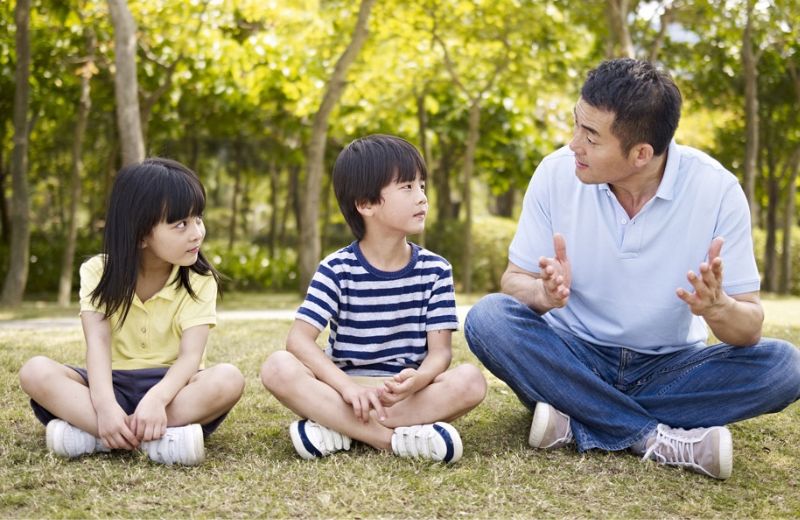 Chọn phương pháp dạy phù hợp: Tùy theo độ tuổi và nhận thức của con để có phương pháp dạy trẻ giới thiệu bản thân phù hợp.Chuẩn bị trước khi dạy con: Trước khi dạy kỹ năng giới thiệu bản thân cho con, ba mẹ đừng quên nói với con vì sao cần giới thiệu bản thân, chúng ta cần giới thiệu bản thân trong những trường hợp nào và cách xưng hô với từng đối tượng phù hợp.Hãy cho con gợi ý khi cần: Trong một số trường hợp, con gặp khó khi chưa biết mở lời chào giới thiệu như thế nào, ba mẹ cần gợi ý để con bắt đầu dễ dàng. Ví dụ như khi con gặp một người lớn nào đó lần đầu, ba mẹ có thể bảo con “Đây là bác Minh, con chào bác nhé”.Chọn cách tiếp cận phù hợp: Mỗi trẻ là một cá thể riêng biệt, có những trẻ bạo dạn nhưng cũng có những trẻ có tính cách khá rụt rè. Không ai hiểu con cái bằng chính ba mẹ, bởi thế tùy từng tính cách của con mà ba mẹ hãy chọn phương án tiếp cận phù hợp.Với các bước cơ bản dạy trẻ giới thiệu bản thân ở trên ba mẹ đã tự tin hơn để dạy con cách làm quen với người khác? Đừng bỏ lỡ các bài viết nhiều chủ đề thú vị khác về giáo dục sớm, nuôi dạy con, sự phát triển của trẻ... trên website Monkey.edu.vn ba mẹ nhé!